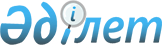 О внесении изменений в решение Денисовского районного маслихата от 28 февраля 2014 года № 22 "Об утверждении Правил проведения раздельных сходов местного сообщества и количественного состава представителей жителей сел для участия в сходе местного сообщества Комаровского сельского округа Денисовского района Костанайской области"
					
			Утративший силу
			
			
		
					Решение маслихата Денисовского района Костанайской области от 19 июня 2015 года № 57. Зарегистрировано Департаментом юстиции Костанайской области 8 июля 2015 года № 5735. Утратило силу решением маслихата Денисовского района Костанайской области от 31 октября 2019 года № 76
      Сноска. Утратило силу решением маслихата Денисовского района Костанайской области от 31.10.2019 № 76 (вводится в действие по истечении десяти календарных дней после дня его первого официального опубликования).
      В соответствии со  статьей 43-1 Закона Республики Казахстан от 24 марта 1998 года "О нормативных правовых актах", Денисовский районный маслихат РЕШИЛ:
      1. Внести в  решение Денисовского районного маслихата от 28 февраля 2014 года № 22 "Об утверждении Правил проведения раздельных сходов местного сообщества и количественного состава представителей жителей сел для участия в сходе местного сообщества Комаровского сельского округа Денисовского района Костанайской области" (зарегистрировано в Реестре государственной регистрации нормативных правовых актов под № 4550, опубликовано 25 апреля 2014 года в информационно–правовой системе "Әділет") следующие изменения:
      в  Правилах проведения раздельных сходов местного сообщества Комаровского сельского округа Денисовского района Костанайской области, утвержденных указанным решением:
      пункты 5, 6 на государственном языке изложить в новой редакции, текст на русском языке не изменяется.
      2. Настоящее решение вводится в действие по истечении десяти календарных дней после дня его первого официального опубликования.
					© 2012. РГП на ПХВ «Институт законодательства и правовой информации Республики Казахстан» Министерства юстиции Республики Казахстан
				
Председатель внеочередной
сессии районного маслихата
Ж. Ахметов
Секретарь Денисовского
районного маслихата
А. Мурзабаев
СОГЛАСОВАНО
Исполняющая обязанности акима
Комаровского сельского округа
Денисовского района
Костанайской области
_______________ Г. Сарина
"19" июня 2015 год